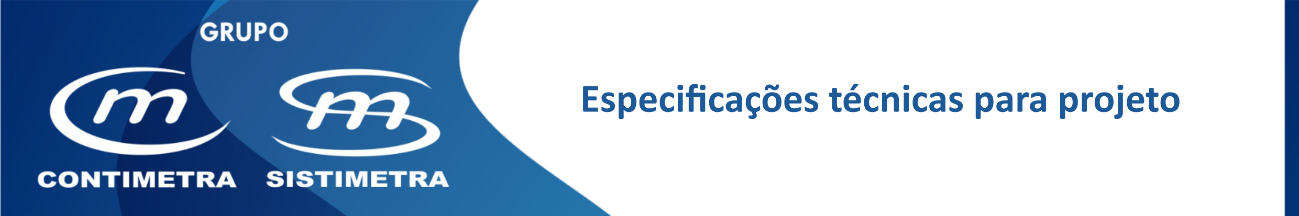 AURASAFE MiniDescriçãoSistema de alimentação, comando e monitorização de registos costa fogo (r.c.f.) através de um cabo com 2 condutores numa topologia livre: série, estrela ou em anel — recomenda-se esta última, topologia, de modo a garantir uma mais elevada fiabilidade da rede de comunicações e alimentação dos r.c.f. .O sistema será constituído por um ou mais controladores base — um por cada zona de fogo —que alimentam e monitorizam até 100 r.c.f., a montar numa área técnica destinada aos órgãos relacionados com a SCIE, e por vários módulos eletrónicos de alimentação e controlo, — de r.c.f. motorizados (24VCC) — um por cada r.c.f. . Os atuadores elétricos devem incluir fichas de ligação rápida para uma fácil, eficiente e segura ligação elétrica — recomendam-se os atuadores da BELIMO da família BFx24-T-ST.Os controladores e módulos a considerar são os indicados na lista de medições e de acordo com as peças desenhadas deste C.E.Caraterísticas principais do sistemaSistema completo de controlo de registos corta-fogo (r.c.f.)Alimentação, comando e monitorização de até 100 r.c.f.Alarme local e remotoCom carta de comunicações Modbus RTU para interligar a um SGTC/SACERápido de implementar, ligar e colocar em serviçoLigações em campo rápidas e seguras (por fichas)Forte redução de custos de cablagemForte redução de custos de mão de obraMais informação remota referente à operacionalidade de cada r.c.f. : ABERTO / FECHADO / EM FUNCIONAMENTO / FALHACabo de comando permanentemente supervisionado. No caso e falha de comunicação fecho indevidos de um r.c.f. e tempo de atuação excessivo tanto no fecho como na abertura deverá haver sinalização de falha remota.Levar a cabo ensaios regulares, pré programáveis, de verificação de toda a rede de r.c.f. como elementos integrantes do SCIE.Caraterísticas técnicas dos componentes do sistemaMarca de referência	Trox TechnikModelo	AURASAFE miniDistribuidor	Contimetra I SistimetraModelo: TX-CTRL1Controlador base para alimentação., direta de 1 a 12 r.c.f., comando e monitorização de 1 a 100 r.c.f. (montar no QE de comando e interface com AVAC, SADI e SGTC)Alimentação: 24 VCC, através do busTensão de alimentação do cabo de bus: 24 VCCPotência máx. disponível no bus: 48 VASaída do relé de alarme, poder de corte: 2A/250VA, NFSaída do relé de encravamento de ventilação, poder de corte: 3A / 250 VA, NACarta de comunicação: Modbus RTU (9600 Baud)Dimensões: 220 x 170 x 86 mm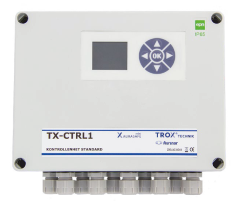 Modelo: TX-B01Repetidor da linha de bus para alimentação de 1 a 12 RCF (a montar no campo em local mais conveniente)Alimentação: 230 VCA/80 VATensão de alimentação do cabo de bus: 24 VCCPotência máx. disponível no bus: 48 VADimensões: 220 x 190 x 100 mm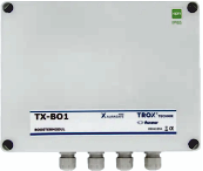 Modelo: TX-BRS3Módulo de alimentação, comando e monitorização de 1 RCF (a montar junto ao RCF)Alimentação: 24 VCC2 tomadas para ligação rápida aos atuadores elétricosLED multicolor para informação funcionalDimensões: 85 x 85 x 40 mm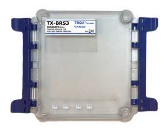 Modelo: TX-FEP1Módulo de alarme acústico e visual (a montar numa parede na zona de supervisão da SCIE) Alimentação: 24 VCC/2VALED de sinalização: alarme/normal Alarme acústico: superior a 50 dB(A)Dimensões: 66 x 66 x 32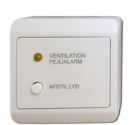 